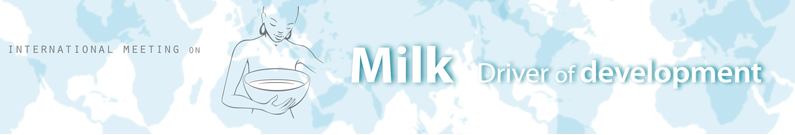 Speaker’s name:Please select:	  Oral presentation		 Poster presentation 	Title of the abstract (Arial 14pt bold)Author(s): (Arial - 11pt ), example: Mimi Malette1, Ahmed Missouri2, Remi Dessavoie2 & Clara Durand1 1Affiliation: E-mail and address (Arial - 11 pt – italic)Abstract: (max. 350 words, Arial 11pt, with 1.5 spacing, justified). In English or in French. The total abstract is limited to 1 page. References: please use formatting as in the example below (Arial – 10pt – plain - justified). References[1] A. Brown, B. Green, C. Red, J. of CBL2022, 2022, DOI.